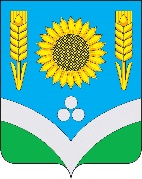 СОВЕТ НАРОДНЫХ ДЕПУТАТОВ РОССОШАНСКОГО МУНИЦИПАЛЬНОГО РАЙОНА ВОРОНЕЖСКОЙ ОБЛАСТИ  РЕШЕНИЕ51 сессииот 30 августа 2023 года № 342                    г. Россошь Об утверждении Положения об обеспечении жителейсельских поселений Россошанского муниципального районаВоронежской области услугами организации культурыВ соответствии со 14 и 19 Федерального закона от 6 октября 2003 года № 131 – ФЗ «Об общих принципах организации местного самоуправления в Российской Федерации о культуре, Соглашениями а передачи осуществления части полномочий по решению вопросов местного значения от 26.12.2020 года  №14/1, 14/2, 14/3, 14/4, 14/5, 14/6, 14/7, 14/8, 14/9, 14/10, 14/11, 14/12, 14/13, 14/14, 14/15, 14/16, 14/17  Совет народных депутатов Россошанского муниципального района РЕШИЛ:1. Утвердить Положение об обеспечении жителей Россошанского муниципального района Воронежской области услугами организации культуры согласно приложению.2. Настоящее решение вступает в силу с момента опубликования в официальном вестнике газеты «Россошанский курьер» и подлежит размещению на официальном сайте Совета народных депутатов Россошанского муниципального района Воронежской области в информационно-телекоммуникационной сети «Интернет».3. Контроль за выполнением настоящего решения возложить на главу Россошанского муниципального района Воронежской области Сисюка В.М. и главу администрации Россошанского муниципального района Воронежской области Мишанкова Ю.В. Глава  Россошанского муниципального района                        				             В.М. Сисюк Положениеоб обеспечении жителей Россошанского муниципального района Воронежской области услугами организаций культурыГлава 1. Общие положения1. Настоящее Положение определяет условия обеспечения жителей Россошанского муниципального района Воронежской области услугами организаций культуры в соответствии с переданными полномочиями от сельских поселений Россошанскому муниципальному району и распространяется на организации культуры, обеспечивающие проведение культурно-досуговых мероприятий на территории Россошанского муниципального района Воронежской области.2. Деятельность на территории Россошанского муниципального района Воронежской области по обеспечению жителей услугами организаций культуры регулируется Федеральным законом от 6 октября 2003 года № 131-ФЗ «Об общих принципах организации местного самоуправления в Российской Федерации», Основами законодательства Российской Федерации о культуре (далее – Основы законодательства о культуре), настоящим Положением и иными нормативными правовыми актами  Россошанского муниципального района Воронежской области.3. Понятия, используемые в настоящем Положении, применяются в значениях, предусмотренных в действующем законодательстве Российской Федерации, в том числе в Основах законодательства о культуре, нормативных правовых актах муниципального образования Россошанского муниципального района Воронежской области.Глава 2. Обеспечение жителей муниципального образования Россошанского муниципального района Воронежской области услугами организаций культуры4. Обеспечение жителей Россошанского муниципального района Воронежской области услугами организаций культуры представляет собой комплекс необходимых мероприятий для осуществления эффективной деятельности по организации различных форм досуга в целях удовлетворении потребностей жителей Россошанского муниципального района Воронежской области, направленных на:1) обеспечение и защиту конституционного права граждан Российской Федерации на культурную деятельность и свободный доступ к культурным ценностям и благам;             2) осуществление единой муниципальной культурной политики на территории Россошанского муниципального района;             3) организацию содержательного досуга для жителей Россошанского муниципального	района Воронежской	области независимо от национального и социального происхождения, языка, пола, политических, религиозных и иных убеждений, места жительства, имущественного положения, образования, профессии или других обстоятельств;5. Проведение культурно-досуговых мероприятий может осуществляться силами муниципальных учреждений культуры, сторонних организаций.6. Жители муниципального образования Россошанского муниципального района Воронежской области лично участвуют в культурно-досуговых мероприятиях, реализуя свое право на осуществление местного самоуправления в порядке, установленном действующим законодательством.7. Организации культуры самостоятельно осуществляют свою творческую, профессиональную и финансово-хозяйственную деятельность в пределах имеющихся творческих, материальных и финансовых ресурсов и задач по оказанию культурно-досуговых услуг в соответствии со своими уставами и действующим законодательством.8. Полномочия администрации Россошанского муниципального района Воронежской области в сфере обеспечения жителей услугами организации культуры:               1) принимает решения по управлению и распоряжению объектами муниципальной собственности, о создании, реорганизации, ликвидации муниципальных учреждений культуры, утверждает уставы муниципальных учреждений культуры, назначает и освобождает от должности руководителей муниципальных учреждений культуры, применяет к ним в установленном законодательством порядке меры поощрения, взыскания;2) принимает муниципальные правовые акты по вопросам культуры, относящимся к её компетенции;3) осуществляет финансирование муниципальных учреждений культуры в пределах средств, предусмотренных на указанные цели в бюджетеРоссошанского муниципального района Воронежской области;4) утверждает показатели и критерии оценки результатов деятельностимуниципальных учреждений культуры Россошанского муниципального района Воронежской области;5) проводит мониторинг качества услуг, предоставляемых муниципальными учреждениями культуры Россошанского муниципального района Воронежской области;6) осуществляет иные полномочия в сфере культуры в соответствии с действующим законодательством, нормативными правовыми актами Россошанского муниципального района Воронежской области.9. Обеспечение жителей Россошанского муниципального района Воронежской области услугами организаций культуры осуществляется посредством:1) размещения информации в средствах массовой информации, в информационно-телекоммуникационной сети «Интернет», на информационных щитах и стендах об услугах в области культуры и досуга, о планируемых мероприятиях; издания и распространения информационной печатной продукции по вопросам услуг в области культуры и досуга, о планируемых мероприятиях;2) организации и содействия работе коллективов, студий и кружков любительского художественного творчества, народных и образцовых театров, любительских объединений и клубов;3) организации и содействия проведению фестивалей, смотров, конкурсов, выставок и других форм показа результатов творческой деятельности жителей Россошанского муниципального района Воронежской области;4) организации и проведения культурно-просветительских, культурно- массовых, художественно-просветительских, досуговых, иных аналогичных мероприятий, доступных различным социальным группам населения;5) подготовки календарного плана культурно-массовых и досуговых мероприятий с учетом государственных праздников, памятных дат и занятости детей и подростков в каникулярное время;6) создания передвижных площадок для обслуживания населения и проведения массовых мероприятий на открытой местности;7) осуществления иных видов культурно-досуговой деятельности, соответствующей основным принципам и целям деятельности организаций культуры.Приложение    к решению Совета народных депутатов         С  Россошанского муниципального района В  Воронежской области     от 30.08.2023 г.   № 342